ФЕДЕРАЛЬНЫЙ ИНСТИТУТ РАЗВИТИЯ ОБРАЗОВАНИЯ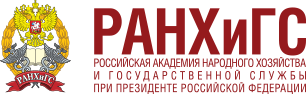 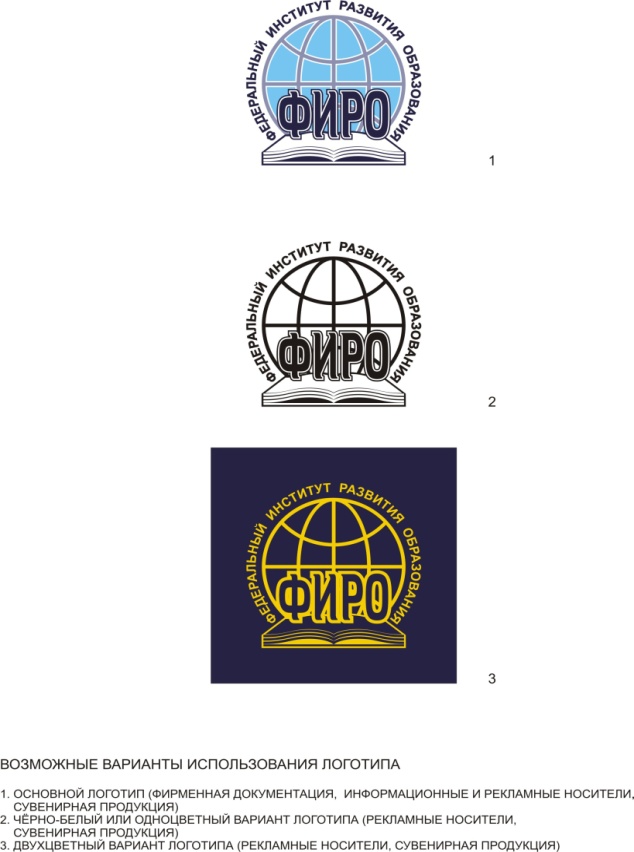 ПРОГРАММАВСЕРОССИЙСКОГО ПРАКТИКО-ОРИЕНТИРОВАННОГО СЕМИНАРА«ЗНАКОМСТВО С ПРОГРАММОЙ «МИРЫ ДЕТСТВА: КОНСТРУИРОВАНИЕ ВОЗМОЖНОСТЕЙ» ПОД РЕД. Т.Н. ДОРОНОВОЙ»(СЕТЕВОЕ ВЗАИМОДЕЙСТВИЕ ДОУ, имеющих статус ФЭП)Дата проведения: 25 марта 2021 года Время проведения: 13.00 – 15.00Количество участников: 100 человекМесто проведения: ОНЛАЙН-СЕМИНАР (ZOOM.RU)№п/пвремяТема выступленияВыступающие1.12.55- 13.00Регистрация участниковРегистрация участников2.13.00-13.20Приветственное слово. Знакомство с программой семинара.Сообщение по теме семинара.Конюхова Марина Васильевна, организатор и ведущий семинара, модератор сетевого межмуниципального взаимодействия ФЭП ФИРО РАНХиГС3.13.20-14.45«Сюжетная игра и игры с правилами»Доронов Сергей Геннадьевич, старший научный сотрудник, НИЦ социализации и персонализации образования детей ФИРО РАНХиГС4.14.45-15.00"Новые Санитарно-эпидемиологические требования к организациям воспитания и обучения"Анна Николаевна ГорькановаметодистГосударственное бюджетное образовательное учреждение Школа им. Е.Н. Чернышева Москва